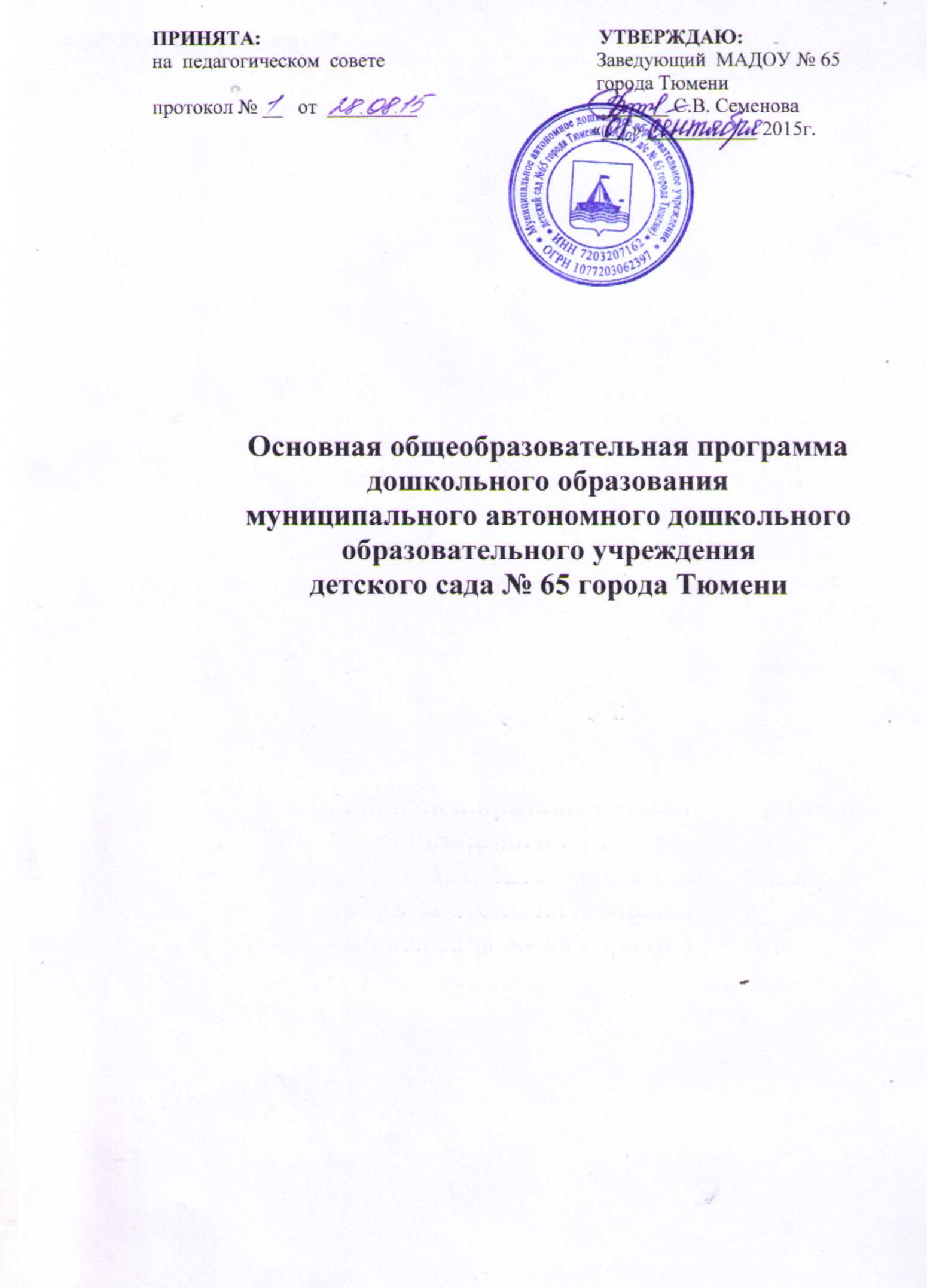 Авторский коллектив1. Семёнова Светлана Владимировна – заведующий МАДОУ детского сада №65 города Тюмени2. Татунец Марина Олеговна - заместитель заведующего по воспитательной и методической работе3. Андреева Татьяна Николаевна - воспитатель высшей квалификационной категории.4. Николаева Елена Владимировна - воспитатель высшей квалификационной категории.5.Кутний Елена Александровна - воспитатель высшей квалификационной категории.6. Андрейчикова Виктория Викторовна – воспитатель первой квалификационной категории.7. Алферова Ирина Владимировна – инструктор по физической культуре первой квалификационной категории.СодержаниеКраткая презентация программы……………………………………………с1Ι.  Целевой раздел 1. Пояснительная записка ………………………………………………………с3 1.1.Цель и задачи реализации программы ………………................................с4 1.2.Принципы и подходы к формированию программы …………………......с51.3.Значимые характеристики особенностей развития детей  дошкольного возраста…………………………………………………………………………...с6 2.Планируемые результаты освоения программы...………………...…………с73. Педагогическая диагностика освоения программы……………………….с104.Часть, формируемая участниками образовательных отношений4.1. Мониторинг готовности детей старшего дошкольного возраста к обучению в школе………………………………………………………………с114.2. Мониторинг физической подготовленности дошкольников……………с11ΙΙ. Содержательный раздел 2.1.Описание образовательной деятельности в соответствии с направлениями развития ребёнка………………..……………………………….…..………….с122.2. Содержание психолого-педагогической работы………………………...с143.Часть, формируемая участниками образовательных отношений3.1.Формы, способы, методы и средства реализации программы………………………………………………………………………с163.2.Особенности образовательной деятельности разных видов и культурных практик…………….…………………………………………………………….с213.3.Вариативные формы работы с детьми…………………………………….с243.4. Способы и направления поддержки детской инициативы ……………..с263.5.Другие формы организации пребывания детей в ДОУ………………….с303.6.Система физкультурно – оздоровительной работы……………………...с313.7.Региональный компонент………………………………………………….с343.8.Содержание коррекционной работы………………………………………с363.9.Особенности взаимодействия педагогического коллектива с семьями воспитанников ……………………..…………………………………………..с39ΙΙΙ. Организационный раздел3. Часть, формируемая участниками образовательных отношений3.1. Примерный режим дня…………………………………………………….с42 3.2.Модель комплексно – тематического планирования образовательной деятельности…………………………………………………………………….с443.3. Условия реализации программы3.3.1. Материально-техническое обеспечение программы………………….с463.3.2.Особенности организации развивающей предметно-пространственной среды…………………………………….………………………………………с533.3.3. Кадровые условия реализации программы……………………………с56ПриложенияПриложение 1  Возрастные особенности развития детей…………………...с57Приложение 2 Особенности традиционных событий, праздников, мероприятий ……………………………………………………………………с59Краткая презентация программы     Основная общеобразовательная программа дошкольного образования муниципального автономного дошкольного образовательного учреждения  детского сада № 65  города Тюмени (далее Программа) обеспечивает разностороннее развитие детей в возрасте от 3 до 7 лет с учетом их возрастных и индивидуальных особенностей по основным направлениям –  физическому, социально-коммуникативному, познавательному, речевому и художественно-эстетическому развитию.      Программа сформирована на основе требований ФГОС ДО, предъявляемых к структуре образовательной программы дошкольного образования и ее объёму.      Программа определяет содержание и организацию образовательной деятельности на уровне дошкольного образования.     Программа обеспечивает развитие личности детей дошкольного возраста в различных видах общения и деятельности с учетом их возрастных, индивидуальных, психологических и физиологических особенностей.     Программа сформирована как программа психолого-педагогической поддержки позитивной социализации и индивидуализации, развития личности детей дошкольного возраста и определяет комплекс основных характеристик дошкольного образования (объем, содержание и планируемые результаты).За основу общеобразовательной программы дошкольного образования МАДОУ д/с № 65 города Тюмени взята Примерная общеобразовательная программа дошкольного образования под редакцией Н.Е.Вераксы, Т.С. Комаровой, М.А. Васильевой 3-е изд. испр. и доп. – М.: МОЗАИКА СИНТЕЗ, 2014 – 368.Для  обеспечения  потребности и интересам детей,  качественной реализации целей и задач в ДОУ применяются следующие парциальные программы различной направленности.Программа по музыкальному воспитанию детей дошкольного  возраста «Ладушки»  И.Каплуновой, И. Новоскольцевой.Программа «Музыкальные шедевры» О.П. РадыновойПрограмма «Наш дом — природа» Н. А. РыжовойПрограмма «Основы безопасности детей дошкольного возраста» Н. Н. Авдеевой, О. Л. Князевой, Р. Б. Стёркиной.Программа «Приобщение детей к истории русской народной культуры» О.Л. Князевой, М.Д. Маханевой.В основу реализации работы с семьёй заложены следующие принципы:партнёрство родителей и педагогов в воспитании и обучении детей;единое понимание педагогами и родителями целей и задач воспитания и обучения;помощь, уважение и доверие к ребёнку со стороны педагогов и родителей;постоянный анализ процесса взаимодействия семьи и ДОУ, его промежуточных  и конечных результатов.Ι. Целевой разделПояснительная записка     Основная общеобразовательная программа дошкольного образования муниципального автономного  дошкольного образовательного учреждения  детского сада  № 65  города Тюмени (далее Программа) обеспечивает разностороннее развитие детей в возрасте от 3 до 7 лет с учетом их возрастных и индивидуальных особенностей по основным направлениям (далее – образовательные области) –  физическому, социально-коммуникативному, познавательному, речевому и художественно-эстетическому развитию.      Основная обшеобразовательная программа разработана  на основании следующего нормативно – правового обеспечения:- Федеральный закон от 29 декабря 2012 г. № 273-ФЗ «Об образовании в Российской Федерации»- «Федеральный государственный образовательный стандарт дошкольного образования». Приказ Министерства образования и науки Российской Федерации от 17 октября 2013 г. № 1155- Приказ Министерства образования и науки Российской Федерации от30 августа 2013 года N 1014 «Об утверждении порядка организации иосуществления образовательной деятельности по основнымобщеобразовательным программам – образовательным программамдошкольного образования»- Постановление Главного государственного санитарного врачаРоссийской Федерации от 15 мая 2013 г. N 26 "Об утвержденииСанПиН 2.4.1.3049-13 «Санитарно - эпидемиологические требования кустройству, содержанию и организации режима работы дошкольныхобразовательных организаций»За основу общеобразовательной программы дошкольного образования МАДОУ д/с № 65 города Тюмени взята Примерная общеобразовательная программа дошкольного образования под редакцией Н.Е.Вераксы, Т.С. Комаровой, М.А. Васильевой 3-е изд. испр. и доп. – М.: МОЗАИКА СИНТЕЗ, 2014 – 368.Цель и задачи реализации программыЦель программы – всестороннее развитие личности детей дошкольного возраста в различных видах деятельности, с учетом их возрастных, индивидуальных, психологических и физиологических особенностей.Достижение поставленной цели предусматривает решение следующих задач1. Охрана и укрепление физического и психического здоровья детей, в том числе их эмоционального благополучия;2. Обеспечение равных возможностей для полноценного развития каждого ребенка в период дошкольного детства независимо от места жительства, пола, нации, языка, социального статуса, психофизиологических и других особенностей (в том числе ограниченных возможностей здоровья).3.Обеспечение преемственности целей, задач и содержания образования, реализуемых в рамках образовательных программ различных уровней (далее - преемственность основных образовательных программ дошкольного и начального общего образования).4. Создание благоприятных условий развития детей в соответствии с их возрастными и индивидуальными особенностями и склонностями, развития способностей и творческого потенциала каждого ребенка как субъекта отношений с самим собой, другими детьми, взрослыми и миром.5.Объединение обучения и воспитания в целостный образовательный процесс на основе духовно-нравственных и социокультурных ценностей и принятых в обществе правил и норм поведения в интересах человека, семьи, общества.6. Формирование общей культуры личности детей, в том числе ценностей здорового образа жизни, развития их социальных, нравственных, эстетических, интеллектуальных, физических качеств, инициативности, самостоятельности и ответственности ребенка, формирования предпосылок учебной деятельности.7.   Обеспечение вариативности и разнообразия содержания Программ и организационных форм дошкольного образования, возможности формирования Программ различной направленности с учетом образовательных потребностей, способностей и состояния здоровья детей.8.Формирование социокультурной среды, соответствующей возрастным, индивидуальным, психологическим и физиологическим особенностям детей.9.Обеспечение психолого-педагогической поддержки семьи и повышения компетентности родителей (законных представителей) в вопросах развития и образования, охраны и укрепления здоровья детей.1.2. Принципы и подходы к формированию программыОсновные принципы формирования программы соответствуют принципам, указанным в Примерной общеобразовательной программе дошкольного образования под редакцией Н.Е.Вераксы, Т.С. Комаровой, М.А. Васильевой 3-е изд. испр. и доп. – М.: МОЗАИКА СИНТЕЗ, 2014 – 368., стр.10Программа сформирована на основе требований ФГОС ДО, предъявляемых к структуре общеобразовательной программы дошкольного образования и ее объему.Программа определяет содержание и организацию образовательной деятельности на уровне дошкольного образования.Программа сформирована как программа психолого педагогической поддержки, позитивной социализации и индивидуализации, развития личности детей дошкольного возраста и определяет комплекс основных характеристик дошкольного образования (объем, содержание и планирование, результаты в виде целевых ориентиров дошкольного образования). 1.3.Значимые характеристики особенностей развития детей  дошкольного возрастаДОУ работает в режиме 5-ти дневной недели с выходными днями: суббота, воскресенье. Время работы основных групп с 7.30 до 19.00, время работы дежурных групп  с 7.00 до 7.30, с 18.00 до 19.00.ДОУ обеспечивает обучение, воспитание и развитие детей в возрасте от 3 до 7 лет в группах общеразвивающей направленности. Разделение детей на возрастные группы осуществляется в соответствии с закономерностями психического развития ребенка и позволяет более эффективно решать задачи по реализации Программы дошкольного образования.В ДОУ функционируют следующие возрастные группы: - 2-я младшая группа, комбинированная   (с  3 до 4 лет, и дети 2-х лет, посещающие детский сад  на условиях кратковременного интегрированного пребывания)             - средняя группа (с 4 до 5 лет)                  - старшая группа (с 5 до 6 лет) -  подготовительная группа (с 6 до 7 лет). Образовательный процесс в ДОУ строится с учетом возрастных и индивидуальных особенностей воспитанников.2. Планируемые результаты освоения программыЦелевые ориентиры дошкольного образования  представляют собой социально-нормативные возрастные характеристики возможных достижений ребенка на этапе завершения уровня дошкольного образования. Целевые ориентиры не подлежат непосредственной оценке, в том числе в виде педагогической диагностики (мониторинга), и не являются основанием для их формального сравнения с реальными достижениями детей. Они не являются основой объективной оценки соответствия установленным требованиям образовательной деятельности и подготовки детей.  Освоение Программы не сопровождается проведением промежуточных аттестаций и итоговой аттестации воспитанников.  Настоящие требования являются ориентирами для:а)  решения задач  формирования Программы; анализа профессиональной деятельности; взаимодействия с семьями воспитанников;б) изучения характеристик образования детей в возрасте от 3  до 7 лет;в) информирования родителей (законных представителей) и общественности относительно целей дошкольного образования, общих для всего образовательного пространства Российской Федерации.Целевые ориентиры не могут служить непосредственным основанием при решении управленческих задач, включая:аттестацию педагогических кадров;оценку качества образования;оценку как итогового, так и промежуточного уровня развития детей, в том числе в рамках мониторинга (в том числе в форме тестирования, с использованием методов, основанных на наблюдении, или иных методов измерения результативности детей);оценку выполнения муниципального (государственного) задания посредством их включения в показатели качества выполнения задания;распределение стимулирующего фонда оплаты труда работников ДОУ.Целевые ориентиры программы выступают основаниями преемственности дошкольного и начального общего образования. При соблюдении требований к условиям реализации Программы настоящие целевые ориентиры предполагают формирование у детей дошкольного возраста предпосылок к учебной деятельности на этапе завершения ими дошкольного образования.К целевым ориентирам дошкольного образования относятся следующие социально-нормативные возрастные характеристики возможных достижений ребенка:Целевые ориентиры образования в  раннем возрасте.Целевые ориентиры на этапе завершения  дошкольного образования Целевые ориентиры образования в  раннем возрасте:ребенок интересуется окружающими предметами и активно действует с ними; эмоционально вовлечен в действия с игрушками и другими предметами, стремится проявлять настойчивость в достижении результата своих действий;использует специфические, культурно фиксированные предметные действия, знает назначение бытовых предметов (ложки, расчески, карандаша и пр.) и умеет пользоваться ими. Владеет простейшими навыками самообслуживания; стремится проявлять самостоятельность в бытовом и игровом поведении;владеет активной речью, включенной в общение; может обращаться с вопросами и просьбами, понимает речь взрослых; знает названия окружающих предметов и игрушек;стремится к общению со взрослыми и активно подражает им в движениях и действиях; появляются игры, в которых ребенок воспроизводит действия взрослого;проявляет интерес к сверстникам; наблюдает за их действиями и подражает им;проявляет интерес к стихам, песням и сказкам, рассматриванию картинки, стремится двигаться под музыку; эмоционально откликается на различные произведения культуры и искусства;у ребенка развита крупная моторика, он стремится осваивать различные виды движения (бег, лазанье, перешагивание и пр.).  Целевые ориентиры на этапе завершения  дошкольного образования:ребенок овладевает основными культурными способами деятельности, проявляет инициативу и самостоятельность в разных видах деятельности - игре, общении, познавательно-исследовательской деятельности, конструировании и др.; способен выбирать себе род занятий, участников по совместной деятельности;ребенок обладает установкой положительного отношения к миру, к разным видам труда, другим людям и самому себе, обладает чувством собственного достоинства; активно взаимодействует со сверстниками и взрослыми, участвует в совместных играх. Способен договариваться, учитывать интересы и чувства других, сопереживать неудачам и радоваться успехам других, адекватно проявляет свои чувства, в том числе чувство веры в себя, старается разрешать конфликты;ребенок обладает развитым воображением, которое реализуется в разных видах деятельности, и прежде всего в игре; ребенок владеет разными формами и видами игры, различает условную и реальную ситуации, умеет подчиняться разным правилам и социальным нормам;ребенок достаточно хорошо владеет устной речью, может выражать свои мысли и желания, может использовать речь для выражения своих мыслей, чувств и желаний, построения речевого высказывания в ситуации общения, может выделять звуки в словах, у ребенка складываются предпосылки грамотности;у ребенка развита крупная и мелкая моторика; он подвижен, вынослив, владеет основными движениями, может контролировать свои движения и управлять ими;ребенок способен к волевым усилиям, может следовать социальным нормам поведения и правилам в разных видах деятельности, во взаимоотношениях со взрослыми и сверстниками, может соблюдать правила безопасного поведения и личной гигиены;ребенок проявляет любознательность, задает вопросы взрослым и сверстникам, интересуется причинно-следственными связями, пытается самостоятельно придумывать объяснения явлениям природы и поступкам людей; склонен наблюдать, экспериментировать. Обладает начальными знаниями о себе, о природном и социальном мире, в котором он живет; знаком с произведениями детской литературы, обладает элементарными представлениями из области живой природы, естествознания, математики, истории и т.п.; ребенок способен к принятию собственных решений, опираясь на свои знания и умения в различных видах деятельности.3.Педагогическая диагностика освоения программыРеализация программы предполагает оценку индивидуального развития детей. Такая оценка производится  педагогическими работниками в рамках педагогической диагностики (оценки индивидуального развития дошкольников).Педагогическая диагностика проводится один раз в год, в ходе наблюдений за активностью детей в спонтанной и специально организованной деятельности. Данные о результатах диагностики заносятся в специальную карту развития ребенка, позволяющую фиксировать индивидуальную динамику и перспективы развития каждого ребенка в ходе:- коммуникации со сверстниками и взрослыми;-познавательной деятельности;-речевой деятельности;- художественной деятельности;- физического развития.Результаты диагностики могут использоваться исключительно для решения следующих образовательных задач:Индивидуализация образования (в том числе поддержки ребенка, построения его образовательной траектории или профессиональной коррекции особенностей развития);Оптимизации работы с группой детей.4.Часть, формируемая участниками образовательных отношений4.1. Мониторинг готовности детей старшего дошкольного возраста к обучению в школеМониторинг готовности детей старшего дошкольного возраста к обучению в школе проводится два раза в год (сентябрь-апрель) в подготовительных группах воспитателями, узкими специалистами, медицинским работником для выявления школьной зрелости детей и готовности к школьному обучению с целью проведения коррекционной и индивидуальной работы по качественной подготовки детей к школе. Данный мониторинг разработан  в соответствии с методическими рекомендациями Тюменского областного государственного института развития регионального образования, которые  предлагают диагностические материалы, разработанные сотрудниками Института возрастной физиологии РАО под редакцией академика РАО М.М. Безруких. Результаты мониторинга готовности детей старшего дошкольного возраста к обучению в школе заносятся в «Индивидуальную карту развития ребенка старшего дошкольного возраста».4.2. Мониторинг физической подготовленности дошкольниковМониторинг физической подготовленности дошкольников проводится 2 раза в год (сентябрь, май) в средних, старших и подготовительных группах  инструктором по физической культуре.  Полученные результаты дают возможность более эффективно выстраивать процесс  физкультурно - оздоровительной работы в детском саду, позволяют разрабатывать индивидуальные маршруты детей-дошкольников. II Содержательный разделОписание образовательной деятельности в соответствиис  направлениями развития ребенкаСодержание Программы  обеспечивает  развитие личности, мотивации и способностей детей в различных видах деятельности и охватывает следующие структурные единицы, представляющие определенные направления развития и образования детей (далее - образовательные области):социально-коммуникативное развитие;познавательное развитие;речевое развитие;художественно-эстетическое развитие;физическое развитие.Решение программных образовательных задач предусматривается  не только в рамках непосредственной образовательной деятельности, но и в ходе режимных моментов, в совместной деятельности взрослых и детей, так и в самостоятельной деятельности дошкольников. Социально–коммуникативное развитие направлено на • присвоение норм и ценностей, принятых в обществе, включая моральные и нравственные ценности; • развитие общения и взаимодействия ребёнка со взрослыми и сверстниками; • становление самостоятельности, целенаправленности и саморегуляции собственных действий; • развитие социального и эмоционального интеллекта, эмоциональной отзывчивости, сопереживания; • формирование готовности к совместной деятельности; • формирование уважительного отношения и чувства принадлежности к своей семье и сообществу детей и взрослых в организации; • формирование позитивных установок к различным видам труда и творчества; • формирование основ безопасности в быту, социуме, природе. Познавательное развитие  предполагает• развитие интересов детей, любознательности и познавательной мотивации; • формирование познавательных действий, становление сознания; • развитие воображения и творческой активности; • формирование первичных представлений о себе, других людях, объектах окружающего мира, их свойствах и отношениях (форме, цвете, размере, материале, звучании, ритме, тепе, количестве, числе, части и целом, пространстве и времени, движении и покое, причинах и следствиях и др.);• формирование первичных представлений о малой родине и Отечестве, представлений о социокультурных ценностях нашего народа, об отечественных традициях и праздниках, о планете Земля как общем доме людей, об особенностях природы, многообразии стран и народов мира. Речевое развитие включает • владение речью как средством общения; • обогащение активного словаря; •развитие связной, грамматически правильной диалогической и монологической речи; • развитие речевого творчества; • развитие звуковой и интонационной культуры речи, фонематического слуха; • знакомство с книжной культурой, детской литературой, понимание на слух текстов различных жанров детской литературы; •формирование звуковой аналитико – синтетической активности как предпосылки обучения грамоте.Художественно - эстетическое развитие предполагает• развитие предпосылок ценностно – смыслового восприятия и понимания произведений искусства (словесного, музыкального, изобразительного), мира природы; • становление эстетического отношения к окружающему миру; • формирование элементарных представлений о видах искусства;• восприятие музыки, художественной литературы, фольклора; • стимулирование сопереживания персонажам художественных произведений; • реализация самостоятельной творческой деятельности детей (изобразительной, конструктивно-модельной, музыкальной и др).Физическое развитие включает• развитие физических качеств (координации, гибкости);• правильное формирование опорно – двигательной системы организма, развитие равновесия, координации движений, крупной и мелкой моторики обеих рук; • правильное выполнение основных движений; • формирование начальных представлений о некоторых видах спорта; • овладение подвижными играми с правилами; • становление целенаправленности и саморегуляции в двигательной сфере; • становление ценностей здорового образа жизни; овладение его элементарными нормами и правилами. 2.2. Содержание психолого-педагогической работыОбразовательная область «Социально – коммуникативное развитие»Содержание задач по данной образовательной области соответствует задачам, указанным в Примерной  общеобразовательной программе дошкольного образования под редакцией Н.Е. Вераксы, Т.С. Комаровой, М.А. Васильевой 3-е изд. испр. и доп. – М.: МОЗАИКА СИНТЕЗ, 2014 – 368.. стр.46Содержание психолого-педагогической работы:Социализация, развитие общения, нравственное воспитаниеРебенок в семье и сообществеСамообслуживание, самостоятельность, трудовое воспитаниеФормирование основ безопасности Образовательная область «Познавательное развитие»Содержание задач по данной образовательной области соответствует задачам, указанным в Примерной  общеобразовательной программе дошкольного образования под редакцией Н.Е. Вераксы, Т.С. Комаровой, М.А. Васильевой 3-е изд. испр. и доп. – М.: МОЗАИКА СИНТЕЗ, 2014 – 368.. стр.63Содержание психолого-педагогической работы:Формирование элементарных математических представленийРазвитие познавательно – исследовательской деятельностиОзнакомление с предметным окружениемОзнакомление с окружающим миромОзнакомление с миром природы.3.Образовательная область «Речевое развитие»Содержание задач по данной образовательной области соответствует задачам, указанным в Примерной  общеобразовательной программе дошкольного образования под редакцией Н.Е.Вераксы, Т.С. Комаровой, М.А. Васильевой 3-е изд. испр. и доп. – М.: МОЗАИКА СИНТЕЗ, 2014 – 368.. стр.90Содержание психолого-педагогической работы:Развитие речиПриобщение к художественной литературе4.Образовательная область «Художественно – эстетическое развитие»Содержание задач по данной образовательной области соответствует задачам, указанным в Примерной  общеобразовательной программе дошкольного образования под редакцией Н.Е.Вераксы, Т.С. Комаровой, М.А. Васильевой 3-е изд. испр. и доп. – М.: МОЗАИКА СИНТЕЗ, 2014 – 368.. стр.101Содержание психолого-педагогической работы:Приобщение к искусствуИзобразительная деятельностьКонструктивно – модельная деятельностьМузыкальная деятельность5.Образовательная область «Физическое развитие»Содержание задач по данной образовательной области соответствует задачам, указанным в Примерной  общеобразовательной программе дошкольного образования под редакцией Н.Е.Вераксы, Т.С. Комаровой, М.А. Васильевой 3-е изд. испр. и доп. – М.: МОЗАИКА СИНТЕЗ, 2014 – 368.. стр.128Содержание психолого-педагогической работы:Формирование начальных представлений о здоровом образе жизниФизическая культура3.Часть, формируемая участниками образовательных отношений3.1. Формы, способы методы и средства реализации программы1. Образовательная область «Социально – коммуникативное развитие»Основные направления работы по ОБЖ: усвоение дошкольниками первоначальных знаний о правилах безопасного поведения; формирование у детей качественно новых двигательных навыков и бдительного восприятия окружающей обстановки; развитие у детей способности к предвидению возможной опасности в конкретной меняющейся ситуации и построению адекватного безопасного поведения. Формы организации трудовой деятельностиМетоды и приемы трудового воспитания детейI группа методов: формирование нравственных представлений, суждений, оценокРешение маленьких логических задач, загадок Приучение к размышлению, эвристические беседыБеседы на этические темы Чтение художественной литературыРассматривание иллюстраций Рассказывание и обсуждение картин, иллюстраций Просмотр телепередач, диафильмов, видеофильмов Задачи на решение коммуникативных ситуаций Придумывание сказок.II группа методов: создание у детей практического опыта трудовой деятельностиПридумывание сказок Приучение к положительным формам общественного поведенияПоказ действий. Пример взрослого и детей.Целенаправленное наблюдение Организация интересной деятельности Разыгрывание коммуникативных ситуаций Создание контрольных педагогических ситуаций2.Образовательная область «Познавательное развитие»В содержании психолого-педагогической работы в данной области учреждением используются программы1). «Наш дом — природа» Н. А. Рыжовой. Основная цель программы — воспитание с первых лет жизни гуманной, социально активной, творческой личности, способной понимать и любить окружающий мир, природу и бережно относиться к ним.
Особое внимание уделяется формированию целостного взгляда на природу и место человека в ней, экологической грамотности и безопасного поведения человека.
Данная программа обеспечивает преемственность в экологическом образовании дошкольников с начальной школой по предметам «Окружающий мир» и «Природоведение».
        2). «Приобщение детей к истории русской народной культуры» О.Л. Князевой, М.Д. Маханевой. Основная цель программы – способствовать формированию у детей личностной культуры, приобщить к богатому культурному наследию русского народа, заложить прочный фундамент в освоении детьми национальной культуры на основе знакомства с жизнью и бытом русского народа, его характером, присущими ему нравственными ценностями, традициями, особенностями материальной и духовной среды. Формы работы с детьми по познавательному развитию:Сюжетная игра.Рассматривание.Наблюдение.Игра-экспериментирование.Конструирование.Исследовательская деятельность.Развивающая игра.Интегративная деятельность.Экскурсия.Ситуативный разговор.Рассказ.Беседа.Проблемная ситуация.Проектная деятельность.Создание коллекций.3. Образовательная область «Речевое  развитие»Методы развития речи Наглядные: • Непосредственное наблюдение и его разновидности (наблюдение в природе, экскурсии) • Опосредованное наблюдение (изобразительная наглядность: рассматривание игрушек и картин, рассказывание по игрушкам и картинам) Словесные: • Чтение и рассказывание художественных произведений • Заучивание наизусть • Пересказ • Обобщающая беседа • Рассказывание без опоры на наглядный материал Практические: Дидактические игры, игры-драматизации, инсценировки, дидактические упражнения, пластические этюды, хороводные игры Средства развития речиОбщение взрослых и детейКультурная языковая средаОбучение родной речи на занятияхХудожественная литератураИзобразительное искусство, музыка, театрЗанятия по другим разделам программыОсновные формы работы с детьми по приобщению к художественной литературе Чтение литературного произведения Рассказ литературного произведения Беседа о прочитанном произведении Обсуждение литературного произведенииИнсценирование литературного произведенияТеатрализованная игра Игра на основе сюжета литературного произведения Продуктивная деятельность по мотивам прочитанногоСитуативная беседа по мотивам прочитанногоОсновные принципы организации работы по воспитанию у детей интереса к художественному слову.Ежедневное чтение детям вслух является обязательным и рассматривается как традиция В отборе художественных текстов учитываются предпочтения педагогов и особенности детей.Создание по поводу художественной литературы детско-родительских проектов с включением различных видов деятельности: игровой, продуктивной, коммуникативной, познавательно-исследовательской, в ходе чего создаются целостные продукты в виде книг самоделок, выставок изобразительного творчества, макетов, плакатов, карт и схем, сценариев викторин, досугов, детско-родительских праздников и др. 4.Образовательная область «Художественно – эстетическое развитие »В содержании психолого-педагогической работы в данной области учреждением используются программы1).По музыкальному воспитанию детей дошкольного  возраста «Ладушки»  И.Каплуновой, И. Новоскольцевой. Предлагаемый материал программы дает возможность проводить занятия в интересной, увлекательной форме. Программа содержит раздел «Развитие чувства ритма». Разнообразные упражнения помогают  детям легко двигаться и быстрее осваивать музыкальные инструменты. Благодаря яркому и характерному музыкальному материалу дети имеют возможность выражать сове отношение к музыке «словесно», через движение, в рисунке. 2).Программа «Музыкальные шедевры» О.П. Радыновой. Основная  цель  программы -   развитие   творческого  слышания  музыки  детьми,  которое  предполагает  побуждение  детей   к  проявлениям  различных  форм  творческой  активности -  музыкальной, музыкально – двигательной, художественной. Ведущий  вид деятельности   в  программе -  музыкальное  восприятие,  объединяющее  исполнительство, творчество, музыкально –образовательную  деятельность  на  едином  репертуаре (с  привлечением   дополнительного  репертуара  по  пению).Методы музыкального воспитания:Наглядный (сопровождение музыкального ряда изобразительным, показ движений).Словесный (беседы о различных музыкальных жанрах).Словесно-слуховой (пение).Слуховой (слушание музыки).Игровой (музыкальные игры).Практический (разучивание песен, танцев, воспроизведение мелодий).Формы музыкального развитияМузыкальные занятия (тематические, комплексные, традиционные) Праздники и развлечения Музыкальная игровая деятельность Театрализованные музыкальные игры, музыкально-дидактические игры, игры с пением ,ритмические игры . Совместная деятельность взрослых и детей Театрализованная деятельность ( детский оркестр, ансамбли) Индивидуальные музыкальные занятия Творческие занятия  Развитие слуха и голоса  Упражнения в освоении танцевальных движений  Обучение игре на детских музыкальных инструментах 5. Образовательная область «Физическое  развитие»Методы физического развитияНаглядные:•наглядно-зрительные приемы (показ физических упражнений, использование наглядных пособий, имитация, зрительные ориентиры)• наглядно-слуховые приемы (музыка, песни)• тактильно-мышечные приемы (непосредственная помощь воспитателя)Словесные:• объяснения, пояснения, указания• подача команд, распоряжений, сигналов• вопросы к детям• образный сюжетный рассказ, беседа• словесная инструкцияПрактические:• повторение упражнений без изменения и с изменениями• проведение упражнений в игровой форме• проведение упражнений в соревновательной форме3.2. Особенности образовательной деятельности разных видов и культурных практикОсобенностью организации образовательной деятельности является ситуационный подход. Основной единицей образовательного процесса выступает образовательная ситуация, т. е. такая форма совместной деятельности педагога и детей, которая планируется и целенаправленно организуется педагогом с целью решения определенных задач развития, воспитания и обучения. Образовательная ситуация протекает в конкретный временной период образовательной деятельности. Преимущественно образовательные ситуации носят комплексный характер и включают задачи, реализуемые в разных видах деятельности на одном тематическом содержании.Образовательные ситуации используются в процессе непосредственно организованной образовательной деятельности. Главными задачами таких образовательных ситуаций является формирование у детей новых умений в разных видах деятельности и представлений, обобщение знаний по теме, развитие способности рассуждать и делать выводы.Воспитатель создает разнообразные образовательные ситуации, побуждающие детей применять свои знания и умения, активно искать новые пути решения возникшей в ситуации задачи, проявлять эмоциональную отзывчивость и творчество. Организованные воспитателем образовательные ситуации ставят детей перед необходимостью понять, принять и разрешить поставленную задачу. Активно используются игровые приемы, разнообразные виды наглядности, в том числе схемы, предметные и условно-графические модели. Назначение образовательных ситуаций состоит в систематизации, углублении, обобщении личного опыта детей: в освоении новых, более эффективных способов познания и деятельности; в осознании связей и зависимостей, которые скрыты от детей в повседневной жизни и требуют для их освоения специальных условий. Успешное и активное участие в образовательных ситуациях подготавливает детей к будущему школьному обучению.Воспитатель широко использует также ситуации выбора (практического и морального). Предоставление дошкольникам реальных прав практического выбора средств, цели, задач и условий своей деятельности создает почву для личного самовыражения и самостоятельности.Образовательные ситуации могут включаться в образовательную деятельность в режимных моментах. Они направлены на закрепление имеющихся у детей знаний и умений, их применение в новых условиях, проявление ребенком активности, самостоятельности и творчества.Образовательная деятельность, осуществляемая в утренний отрезок времени включает:наблюдения - в уголке природы; за деятельностью взрослых (сервировка стола к завтраку);индивидуальные игры и игры с небольшими подгруппами детей (дидактические, развивающие, сюжетные, музыкальные, подвижные и пр.);создание практических, игровых, проблемных ситуаций и ситуаций общения, сотрудничества, гуманных проявлений, заботы о малышах в детском саду, проявлений эмоциональной отзывчивости к взрослым и сверстникам;трудовые поручения (сервировка столов к завтраку, уход за комнатными растениями и пр.);беседы и разговоры с детьми по их интересам;рассматривание дидактических картинок, иллюстраций, просмотр видеоматериалов разнообразного содержания;индивидуальную работу с детьми в соответствии с задачами разных образовательных областей;двигательную деятельность детей, активность которой зависит от содержания организованной образовательной деятельности в первой половине дня;работу по воспитанию у детей культурно-гигиенических навыков и культуры здоровья.        Образовательная деятельность, осуществляемая во время прогулки включает:подвижные игры и упражнения, направленные на оптимизацию режима двигательной активности и укрепление здоровья детей;наблюдения за объектами и явлениями природы, направленное на установление разнообразных связей и зависимостей в природе, воспитание отношения к ней;экспериментирование с объектами неживой природы;сюжетно-ролевые и конструктивные игры (с песком, со снегом, с природным материалом);элементарную трудовую деятельность детей на участке детского сада;свободное общение воспитателя с детьми.Во второй половине дня организуются разнообразные культурные практики, ориентированные на проявление детьми самостоятельности и творчества в разных видах деятельности. В культурных практиках воспитателем создается атмосфера свободы выбора, творческого обмена и самовыражения, сотрудничества взрослого и детей. Организация культурных практик носит преимущественно подгрупповой характер.Совместная игра воспитателя и детей направлена на обогащение содержания творческих игр, освоение детьми игровых умений, необходимых для организации самостоятельной игры.Ситуации общения и накопления положительного социально-эмоционального опыта носят проблемный характер и заключают в себе жизненную проблему близкую детям дошкольного возраста, в разрешении которой они принимают непосредственное участие. Такие ситуации могут быть реально-практического характера (оказание помощи малышам, старшим), условно-вербального характера (на основе жизненных сюжетов или сюжетов литературных произведений) и имитационно-игровыми. В ситуациях условно-вербального характера воспитатель обогащает представления детей об опыте разрешения тех или иных проблем, вызывает детей на задушевный разговор, связывает содержание разговора с личным опытом детей. В реально-практических ситуациях дети приобретают опыт проявления заботливого, участливого отношения к людям, принимают участие в важных делах («Мы сажаем рассаду для цветов», «Мы украшаем детский сад к празднику» и пр.). Ситуации могут планироваться воспитателем заранее, а могут возникать в ответ на события, которые происходят в группе, способствовать разрешению возникающих проблем.       Творческая деятельность, предполагает  использование и применение детьми знаний и умений по  художественному творчеству, организацию восприятия музыкальных  и литературных произведений  и  свободное общение воспитателя и детей на литературном, художественном или музыкальном материале.      Также организуются досуги и развлечения, коллективная и индивидуальная  трудовая деятельность. 3.3.Вариативные формы работы с детьмиВариативность форм, методов и средств, используемых в организации образовательного процесса с воспитанниками с дошкольниками зависит от:• возрастных особенностей воспитанников;• их индивидуальных и особых образовательных потребностей;• личных интересов, мотивов, ожиданий, желаний детей;• степени организации деятельности воспитанников (непосредственно образовательная деятельность, деятельность в режимных моментах, свободная деятельность детей) .В практике детского сада используются разнообразные формы работы с детьми.3.4. Способы  и направления поддержки детской инициативы3.5.Другие формы организации пребывания детей в ДОУС целью обеспечения доступности  дошкольного образования различным слоям населения в МАДОУ д/с № 65 города Тюмени работает группа  интегрированного кратковременного пребывания детей  (ИКП). Комплектование  детей в  группу ИКП  осуществляется на основании заявления родителей, медицинского заключения ребенка. Отношения между МАДОУ д/с №65  города Тюмени и родителями регулируются договором, заключенном в установленном порядке.Условия пребывания:Режим дня, содержание психолого-педагогической работы соответствует той возрастной группе, в которую интегрируются дети. Дети участвуют в специально организованной образовательной деятельности, прогулке, физкультурных и музыкальных досугах,  праздниках, самостоятельной деятельности.Время посещения: 9.00- 12.00.   (понедельник, среда, пятница).Группа ИКП функционирует без организации питания.Деятельность ИКП основана на тесном сотрудничестве с семьей, придерживаясь единства, систематичности, последовательности в реализации задач обучения и воспитания детей, родителям предлагается участие в совместной деятельности с ребенком, присутствие на занятиях, оказывается консультативная помощь в вопросах воспитания и обучения детей. Организация воспитательно-образовательной работы предусматривает создание условий для развития различных видов деятельности с учетом возможностей, интересов, потребностей самих детей.3.6.Система физкультурно-оздоровительной работыВ учреждении в системе  проводится работа  по укреплению здоровья детей, закаливанию организма и совершенствованию его функций.Основные принципы физкультурно-оздоровительной работы:   принцип активности и сознательности - участие   всего   коллектива педагогов и родителей   в поиске   новых,   эффективных  методов и целенаправленной деятельности  по оздоровлению  себя и детей   принцип научности - подкрепление проводимых  мероприятий, направленных на укрепление   здоровья,   научно   обоснованными и практически апробированными методиками  принцип   комплексности и интегративности - решение оздоровительных
задач   в   системе   всего  учебно - воспитательного   процесса и всех видов деятельности принцип результативности и преемственности -   поддержание   связей между возрастными категориями, учет  разноуровневого развития и состояния здоровья принцип результативности и гарантированности - реализация прав детей на получение необходимой помощи и  поддержки, гарантия   положительных результатов  независимо от   возраста и уровня   физического развития.Основные направления  физкультурно-оздоровительной работы1. Создание условийорганизация здоровье сберегающей среды в ДОУобеспечение   благоприятного  течения   адаптациивыполнение   санитарно-гигиенического  режима2. Организационно-методическое и педагогическое направлениепропаганда ЗОЖ и методов оздоровления в коллективе детей, родителей и педагогов изучение передового педагогического, медицинского и социального опыта по оздоровлению детей, отбор и внедрение эффективных технологий и методиксистематическое повышение квалификации педагогических и медицинских кадровопределение показателей   физического развития, двигательной подготовленности, объективных и субъективных критериев здоровья методами  диагностики.3. Физкультурно-оздоровительное направлениерешение оздоровительных задач всеми средствами физической культурыСистема оздоровительной работы3.7. Региональный компонентОдним из приоритетных направлений воспитательной системы нашей образовательной организации является патриотическое воспитание детей.Дошкольное детство – важнейший период в жизни человека, когда закладываются основы его личностной культуры, осваиваются моральные и нравственные ценности общества. Именно в этот период жизни у ребенка формируются представления о самом себе, о людях, о явлениях общественной жизни, о человеческой культуре, что создает предпосылки воспитания гражданских качеств и присвоения нравственных ценностей общества.Решая задачи патриотического воспитания детей, мы опираемся на национально-региональные традиции родного края. Изучение специфики природного и культурного наследия родного края, его уникальность является важным условием воспитания патриотических чувств как важнейшего качества личности будущего гражданина.Цель - создание условий для воспитания у детей дошкольного возраста начал патриотизма и гражданственности в соответствии с их возрастными возможностями.Работа по нравственно – патриотическому воспитанию дошкольников через региональный компонент включает комплекс задач:1. Воспитание у детей любви и привязанности к своей семье, родному дому, детскому саду, родному городу, области.2. Формирование бережного отношения к природе родного города и всему живому.3. Развитие интереса к народным традициям и  промыслам города, области. 4. Знакомство детей с гербом, флагом города, области.5. формирование у детей чувства сопричастности себя и своей семьи к историческим и культурным событиям родного города, страны.6. Знакомство с культурными и историческими достопримечательностями города.7. Воспитание желания сохранять и преумножать наследие предков. Система и последовательность работы по патриотическому воспитанию представлена следующим образом: семья, детский сад, родная улица, родной город, область, страна.Работа по патриотическому воспитанию с детьми ведется в нескольких направлениях:- духовно-образовательное (тематические занятия, беседы, проекты, чтение художественной литературы, рассматривание иллюстраций, макетов, презентаций, занятия в музее);- воспитательно-образовательное (развлечения, народные праздники, игровая деятельность) ;- культурно-познавательное (экскурсии, выставки, посещение кукольных спектаклей, встречи с интересными людьми) ;- нравственно-трудовое (продуктивная деятельность, организация посильного труда детей).3.8.Содержание коррекционной работыВ настоящее время  увеличивается количество детей с отклонениями в речевом развитии. Поэтому особенно актуальной становится проблема поиска новых, эффективных форм оказания коррекционной помощи таким  детям.В ДОО для разработки и планирования психолого-педагогического сопровождения  детей в процессе воспитания создан психолого-медико-педагогический консилиум. Консилиум объединяет информацию об отдельном ребенке, которой владеет воспитатель и на основе целостного видения воспитанника разрабатывается и реализуется общая линия его дальнейшего воспитания и развития. В рамках консилиума рассматриваются дети, имеющие определенные проблемы в развитии, определяются возможные пути коррекции, включая помощь специалистов извне. Обязательным является составление и реализация индивидуального образовательного маршрута воспитанника, где необходимую работу проводят все участники психолого-медико-педагогического сопровождения (воспитатель группы, медицинский работник, музыкальный руководитель, инструктор по физической культуре).В основу организации образовательного процесса с детьми, имеющими определенные проблемы в развитии, положены следующие принципы: Принцип системного, целостного и динамического изучения ребёнка;Принцип сотрудничества: формирование личности ребенка происходит в сотрудничестве и совместной деятельности всех специалистов ДОУ, детей и родителей; Принцип оптимализма: организация деятельности педагога и ребенка строится на основе изучения, прогнозирования, поддержки и развития ребёнка в заданных условиях среды обитания; педагог поддерживает веру в положительные тенденции развития ребенка и всех субъектов его ближайшего окружения;Принцип комплексности: решение любой педагогической задачи с учетом всех факторов: состояние здоровья, оказывающего влияние на работоспособность ребёнка, его интересов и потребностей, уровня развития, сложности задачи;Принцип развития, который состоит в анализе объективных и субъективных условий формирования речевой функции ребёнка;Принцип системного подхода, который предполагает анализ взаимодействия различных компонентов речи;Принцип связи речи с другими сторонами психического развития, который раскрывает зависимость формирования отдельных компонентов речи от состояния других психических процессов;Принцип ранней коррекции отклонений в развитии.При организации коррекционной работы предусматривается решение ряда специфических задач:-	осуществление ранней, полноценной социальной и образовательной интеграции воспитанников с отклонениями, в развитии в среду нормально развивающихся сверстников путем создания условий для разнообразного общения детей в дошкольном образовательном учреждении;-	проведение коррекционно-педагогической работы с детьми, имеющими отклонения в речевом развитии;-	обучение родителей (законных представителей) педагогическим технологиям сотрудничества со своим ребенком, приемам и методам его воспитания и обучения; оказание им психологической поддержки.В учреждении учителем – логопедом ведется коррекционная работа с детьми с общим недоразвитием речи и фонетико-фонематическим недоразвитием речи.       Задачи работы учителя - логопедаОбследование воспитанников ДОУ и выявление детей, нуждающихся в профилактической и коррекционно - речевой помощи.Изучение уровня речевого, познавательного, социально - личностного, физического развития и индивидуально-типологических особенностей детей, нуждающихся в логопедической поддержке, определение основных направлений и содержание работы с каждым из них.Систематическое проведение необходимой профилактической и коррекционно-речевой работы с детьми в соответствии с их индивидуальными программами.Оценка результатов помощи детям и определение степени их речевой готовности к школьному обучению.Формирование у педагогического коллектива ДОУ и родителей информационной готовности к логопедической работе, оказание им помощи в организации полноценной речевой среды.Координация усилий педагогов и родителей, контроль за качеством проведения ими речевой работы с детьми.Занятия с детьми проводятся в индивидуальной и подгрупповой форме. Основанием для зачисления ребенку в группу являются результаты логопедического обследования и решение заседания ПМПк.Основные  задачи коррекционного процесса: коррекция нарушений устной речи: формирование  правильного  произношения, усвоение   лексических и грамматических  средств языка, развитие навыков   связной речи, предупреждение  нарушений чтения и письма, активизация познавательной деятельности, коррекция   недостатков  эмоционально-личностного  и социального развития.В учреждении создана модель взаимодействия педагогов в реализации коррекционно-развивающих логопедических мероприятийВоспитателиПроводит артикуляционную гимнастику; работает над активизацией словарного запаса детей по текущей теме в процессе всех режимных моментов; включает отработанные грамматические конструкции в разнообразные ситуации; развивает навыки связной речи; активизирует познавательную активность и т.д.Медицинский работникУчаствует в выяснении анамнеза ребенка; дает родителям направление на консультацию и лечение у медицинских специалистов; контролирует своевременность прохождения назначенного лечения или профилактических мероприятий; участвует в составлении индивидуального образовательного маршрутаИнструктор по физической культуреРаботает над развитием мелкой и общей моторики детей, формирует у них правильное дыхание, проводит коррекционную гимнастику по развитию умения напрягать или расслаблять мышечный аппарат, развивает у дошкольников координацию движенийМузыкальный руководительРазвивает у детей музыкальный и речевой слух; обеспечивает развитие  способности принимать ритмическую сторону музыки, движений, речи; формирует правильное фразовое дыхание; развивает силу и тембр голосаСодержание коррекционной работы определяется   программой воспитания и обучения детей с общим недоразвитием речи Филичевой Т.Б., Чиркиной Г.В..Заседания ПМПк организуются ежеквартально, где проводится анализ проводимой коррекционной работы. Отслеживается динамика в развитии детей, стоящих на учете ПМПк.3.9. Особенности взаимодействия педагогического коллективас семьями воспитанниковОдним из важных условий реализации программы является совместное с родителями воспитание и развитие дошкольников, вовлечение родителей в образовательный процесс дошкольного учреждения.В основу реализации работы с семьёй заложены следующие принципы:партнёрство родителей и педагогов в воспитании и обучении детей;единое понимание педагогами и родителями целей и задач воспитания и обучения;помощь, уважение и доверие к ребёнку со стороны педагогов и родителей;постоянный анализ процесса взаимодействия семьи и ДОУ, его промежуточных  и конечных результатов.Ведущая цель взаимодействия с семьей – обеспечение   психолого-педагогической поддержки семьи в вопросах воспитании детей, в развитии индивидуальных способностей дошкольников, повышение компетентности родителей (законных представителей) в вопросах развития и образования, охраны и укрепления здоровья детей. Задачи:1. Формирование психолого-педагогических знаний родителей;2. Приобщение родителей к участию жизни ДОУ;3. Оказание помощи семьям воспитанников в развитии, воспитании и обучении детей;4. Изучение и пропаганда лучшего семейного опыта.Модель взаимодействия педагогов с родителями:III. ОРГАНИЗАЦИОННЫЙ РАЗДЕЛ3.Часть, формируемая участниками образовательных отношений3.1. Примерный режим дня   Правильный режим дня – это рациональная продолжительность и разумное чередование различных видов деятельности и отдыха детей в течение суток.Основным принципом правильного построения режима является его соответствие  возрастным,  психофизиологическим особенностям детей. При осуществлении режимных моментов учитываются индивидуальные особенности ребенка (длительность сна, вкусовые предпочтения, темп деятельности и т.д.)   Режим дня дошкольников составлен в соответствии с санитарно-эпидемиологическими  правилами и нормативами  к устройству, содержанию и организации режима работы  дошкольного образовательного учреждения (СанПин 2.4.1.3049-13.)Примерный режим дня3.2. Модель комплексно – тематического планирования организации образовательного процесса При организации воспитательно - образовательного процесса обеспечивается единство воспитательных, развивающих и обучающих целей и задач. Построение образовательного процесса  на комплексно-тематическом принципе с учетом интеграции образовательных областей дает возможность достигать поставленных целей. У дошкольников появляются многочисленные возможности для практики, экспериментирования, развития основных навыков, понятийного мышления. Одной теме уделяется не менее одной недели. Оптимальный период 1-2  недели. Тема недели отражается в подборе материалов, находящихся в группе. Примерное комплексно-тематическое планирование3.3. Условия реализации программы3.3.1. Материально-техническое обеспечение программыМатериально-техническое обеспечение образовательного процесса в детском саду соответствует государственным и местным требованиям и нормам.Образовательный процесс в ДОУ организуется в соответствии с: санитарно-эпидемиологическими правилами и нормативами;правилами пожарной безопасности;требованиями, предъявляемыми к средствам обучения и воспитания детей дошкольного возраста (с учетом возраста и индивидуальных особенностей развития детей);требованиями к оснащенности помещений развивающей предметно-пространственной средой;требованиями к материально-техническому обеспечению программы (учебно-методический комплект, оборудование, оснащение).В 2-х корпусах учреждения имеются 18 групповых помещений, 10 из которых имеют отдельную спальню. Также для организации работы с детьми имеется: 2 музыкально – спортивных зала (в каждом из корпусов соответственно), в первом корпусе имеется отдельный кабинет для предоставления дополнительных платных образовательных услуг. В каждом из корпусов имеется методический кабинет, медицинский кабинет, пищеблок, во втором корпусе есть прачечная. Каждое помещение укомплектовано соответствующей мебелью общего назначения, игровой и мягкой мебелью, необходимым оборудованием. В педагогическом процессе широко используются современные технические средства обучения и информационно-коммуникационные технологии. В каждой группе имеется ноутбук, телевизор, DVD-плеер, музыкальный центр, аудио- и видеотека.Музыкально – спортивные залы оборудованы интерактивными досками, мультимедийными проекторами, современными музыкальными инструментами, спортивным инвентарем.В методических кабинетах ДОУ также имеются стационарные компьютеры, принтеры, брошюровочные машины, ламинаторы.Для облегчения труда обслуживающего персонала и создания в группах комфортных условий пребывания детей каждая группа оборудована необходимой бытовой техникой.Медицинский кабинет ДОУ, пищеблок и прачечная   оснащены необходимым медицинским  и технологическим оборудованием соответственно.Программа обеспечена учебно-методическим комплектом по всем направлениям развития и в соответствии с возрастом детей. Методическое обеспечение  образовательной области  «Социально-коммуникативное развитие»2 младшая группа.1. Дыбина О. В. «Ознакомление с предметным и социальным окружением».  Мл. группа. Издательство «Мозаика-синтез». Москва, 2014.2. Губанова Н. Ф. «Развитие игровой деятельности». Мл. группа. Издательство «Мозаика-синтез». Москва, 2014.3. Соломенникова О. А. «Ознакомление с природой в детском саду». Младшая группа. Издательство «Мозаика-синтез». Москва, 2014.4. Комратова Н. Г., ГрибоваЛ. Ф. «Социально – нравственное воспитание детей 3-4 лет. Творческий центр. Москва, 2008.5. Теплюк С. Н. Занятия на прогулках с детьми младшего дошкольного возраста. Пособие для педагогов дошкольных учреждений. – Москва, Гуманист. Изд. Центр ВЛАДОС, 2002.Средняя группа. 1.Дыбина О. В. «Ознакомление с предметным и социальным окружением».  Средняя группа. Издательство «Мозаика-синтез». Москва, 2014.2.Комарова Т. С., Куцакова Л. В., Павлова Л. Ю. Трудовое воспитание в детском саду. Программа и методические рекомендации. Издательство «Мозаика-синтез». Москва, 2005.3.Губанова Н. Ф. «Развитие игровой деятельности». Средняя  группа. Издательство «Мозаика-синтез». Москва, 2014.Старшая группа.Конспекты прогулок в старшей группе.Губанова Н. Ф. «Развитие игровой деятельности». Программа и методические рекомендации. Издательство «Мозаика-синтез». Москва, 2014.3. Соломенникова О. А. «Ознакомление с природой в детском саду». Старшая группа. Издательство «Мозаика-синтез». Москва, 2014.Подготовительная группа.1.Уланова Л. А. Методические рекомендации по организации и проведению прогулок для детей 3-7 лет.- СПб.: Детство -  Пресс, 2010.2.Лыкова И. А., Шипунова В. А. Азбука безопасного общения и поведения. Детская безопасность: учебно-методическое пособие  для педагогов, практическое руководство  для родителей. – М., Изд. Дом «Цветной мир», 2013.3.Губанова Н. Ф. «Развитие игровой деятельности». Программа и методические рекомендации. Издательство «Мозаика-синтез». Москва, 2014.Методическое обеспечение  образовательной области  «Познавательное развитие»2 младшая группа.1. Новикова В. П. Математика в детском саду. Младший дошкольный возраст, М.: Мозайка – синтез, 2009.2. Комплексные занятия по программе «От рождения до школы» под редакцией Н. Е. Вераксы, М. А. Васильевой, Т. С.  Комаровой. Вторая младшая группа. – Волгоград: Учитель, 2012.3. Помораева И. А., Позина В. А. Занятия по формированию элементарных математических представлений во второй младшей группе  детского сада. М.: Мозайка – синтез, 2011.4. Развивающие занятия с детьми 3-4 лет под редакцией Парамоновой Л. А., - М.: ОЛМА Медиа Групп, 2014.Средняя группа. 1. Новикова В. П. Математика в детском саду. Средний дошкольный возраст, М.: Мозайка – синтез, 2009.2. Комплексные занятия по программе «От рождения до школы» под редакцией Н. Е. Вераксы, М. А. Васильевой, Т. С.  Комаровой. Средняя группа. – Волгоград: Учитель, 2012.3. Помораева И. А., Позина В. А. Занятия по формированию элементарных математических представлений в средней группе  детского сада. М.: Мозайка – синтез, 20074.  Куцакова Л. В. Занятия по конструированию из строительного материала в средней группе детского сада. Конспекты занятий. – Москва:  Мозайка – синтез, 2006.5.Соломенникова О. А. «Ознакомление. с природой в детском саду». Средняя группа. Издательство «Мозаика-синтез». Москва, 2014.6. Развивающие занятия с детьми 4-5 лет под редакцией Парамоновой Л. А., - М.: ОЛМА Медиа Групп, 2014.Старшая группа. 1. Новикова В. П. Математика в детском саду. Старший дошкольный возраст, М.: Мозайка – синтез, 2009.2. Комплексные занятия по программе «От рождения до школы» под редакцией Н. Е. Вераксы, М. А. Васильевой, Т. С.  Комаровой. Старшая группа. – Волгоград: Учитель, 2012.3. Помораева И. А., Позина В. А. Занятия по формированию элементарных математических представлений в старшей  группе  детского сада. М.: Мозайка – синтез, 20074.  Куцакова Л. В. Занятия по конструированию из строительного материала в старшей  группе детского сада. Конспекты занятий. – Москва:  Мозайка – синтез, 2006.5.Соломенникова О. А. «Ознакомление. с природой в детском саду». Старшая  группа. Издательство «Мозаика-синтез». Москва, 2014.6. Развивающие занятия с детьми 5-6 лет под редакцией Парамоновой Л. А., - М.: ОЛМА Медиа Групп, 2014.Подготовительная группа. 1. Новикова В. П. Математика в детском саду 6-7 лет.  М.: Мозайка – синтез, 2009.2. Комплексные занятия по программе «От рождения до школы» под редакцией Н. Е. Вераксы, М. А. Васильевой, Т. С.  Комаровой. Подготовительная  группа. – Волгоград: Учитель, 2012.3. Помораева И. А., Позина В. А. Формированию  математических представлений. Система работы в подготовительной к школе группе сада. М.: Мозайка – синтез, 2012.4.  Куцакова Л. В.Конструирование и художественный труд в детском саду: Программа и конспекты занятий. – Москва:  ТЦ Сфера, 2006.5.Соломенникова О. А. «Ознакомление. с природой в детском саду». Подготовительная  группа. Издательство «Мозаика-синтез». Москва, 2014.6. Развивающие занятия с детьми 6-7 лет под редакцией Парамоновой Л. А., - М.: ОЛМА Медиа Групп, 2014.Методическое обеспечение  образовательной области  «Речевое развитие»2 младшая группа.1. Гербова В. В. Развитие речи в детском саду во второй младшей группе детского сада. Планы  занятий. – Москва, Мозайка – синтез, 2012.2. Ушакова О. С., Гавриш Н. В. Знакомим с литературой детей 3-5 лет. Конспекты занятий. – Москва, ТЦ «Сфера», 2010.3. Затулина Г. Я. Конспекты комплексных занятий по развитию речи (вторая младшая группа). Учебное пособие. – М., Центр педагогического образования,  2007.4. Книга для чтения в детском саду и дома. 2-4 года. Гербова В. В.,Ильчук  Н. П.,Елисеева Л. Н.,Бабурова Н. П.. Издательство «Оникс», 2011.5. Развивающие занятия с детьми 3-4 лет под редакцией Парамоновой Л. А., - М.: ОЛМА Медиа Групп, 2014.Средняя группа. 1. Гербова В. В. Развитие речи в детском саду в средней  группе детского сада. Планы  занятий. – Москва, Мозайка – синтез, 2012.2. Ушакова О. С., Гавриш Н. В. Знакомим с литературой детей 3-5 лет. Конспекты занятий. – Москва, ТЦ «Сфера», 2010.3. Затулина Г. Я. Конспекты комплексных занятий по развитию речи (средняя группа). Учебное пособие. – М., Центр педагогического образования,  2007.4. Книга для чтения в детском саду и дома. 2-4 года. Гербова В. В.,Ильчук  Н. П.,Елисеева Л. Н.,Бабурова Н. П.. Издательство «Оникс», 2011.5. Развивающие занятия с детьми 4-5 лет под редакцией Парамоновой Л. А., - М.: ОЛМА Медиа Групп, 2014.Старшая группа.1. Гербова В. В. Развитие речи в детском саду в старшей группе детского сада. Планы  занятий. – Москва, Мозайка – синтез, 2012.2. Развивающие занятия с детьми 5-6 лет под редакцией Парамоновой Л. А., - М.: ОЛМА Медиа Групп, 2014.3. Перспективное планирование воспитательно-образовательного процесса по программе «От рождения до школы» под редакцией Н. Е. Вераксы, Т. С. Комаровой, М. А. Васильевой. Старшая группа.- Волгоград: Учитель, 2012.4. Затулина Г. Я. Конспекты комплексных занятий по развитию речи (старшая группа). Учебное пособие. – М., Центр педагогического образования,  2007.5. Книга для чтения в детском саду и дома. 5-7 лет. Пособие для воспитателей детского сада и родителей. Составители Гербова В. В.,Ильчук  Н. П.,Елисеева Л. Н.,Бабурова Н. П.. Издательство «Оникс», 2011.6. Журова Л. Е. Обучение  дошкольников грамоте. – Москва, «Школьная пресса», 2002.Подготовительная группа. 1.Ушакова О. С., Гавриш Н. В. Знакомим дошкольников с литературой. Конспекты занятий. – Москва, ТЦ «Сфера», 2003.2.Варенцова Н. С. Обучение дошкольников грамоте. Пособие для педагогов. Для занятий с детьми 3-7 лет. - Москва, Мозайка – синтез, 2012.3.Гербова В. В. Коммуникация. Развитие речи и общения детей в подготовительной группе. – М.: Мозайка – синтез, 2013. 4.Затулина Г. Я. Конспекты комплексных занятий по развитию речи    (подготовительная группа). Учебное пособие. – М., Центр педагогического образования,  2007.5.  Гербова В. В. Развитие речи в детском саду в подготовительной группе детского сада. Планы  занятий. – Москва, Мозайка – синтез, 2012.6. Развивающие занятия с детьми 6-7 лет под редакцией Парамоновой Л. А., - М.: ОЛМА Медиа Групп, 2014.7. Книга для чтения в детском саду и дома. 5-7 лет. Пособие для воспитателей детского сада и родителей. Составители Гербова В. В.,Ильчук  Н. П.,Елисеева Л. Н.,Бабурова Н. П.. Издательство «Оникс», 2011Методическое обеспечение  образовательной области  «Художественно – эстетическое  развитие»2 младшая группа.1. Малышева А. Н., Ермолаева Н. В. Аппликация в детском саду. – «Академия развития», Ярославль, 2008.2. . Развивающие занятия с детьми 3-4 лет под редакцией Парамоновой Л. А., - М.: ОЛМА Медиа Групп, 2014.3. Комарова Т. С. Занятия по изобразительной деятельности во второй младшей группе детского сада. Конспекты занятий. – Москва, Мозайка – синтез, 2012.4. Лыкова И. А. Изобразительная деятельность в детском саду: планирование, конспекты, методические рекомендации. Младшая группа. – Москва, «Карапуз-дидактика», 2010.Средняя группа.1. Комплексные занятия по программе «От рождения до школы» под редакцией Н. Е. Вераксы, М. А. Васильевой, Т. С.  Комаровой. Средняя группа. – Волгоград: Учитель, 2012.2. Развивающие занятия с детьми 4-5 лет под редакцией Парамоновой Л. А., - М.: ОЛМА Медиа Групп, 2014.3. Комарова Т. С. Занятия по изобразительной деятельности в средней  группе детского сада.  – Москва, Мозайка – синтез, 2012.4. Малышева А. Н., Ермолаева Н. В. Аппликация в детском саду. – «Академия развития», Ярославль, 2008.Старшая группа.1. Развивающие занятия с детьми 5-6 лет под редакцией Парамоновой Л. А., - М.: ОЛМА Медиа Групп, 2014.2. Комарова Т. С. Занятия по изобразительной деятельности в старшей  группе детского сада.  – Москва, Мозайка – синтез, 2009.3. Малышева А. Н., Ермолаева Н. В. Аппликация в детском саду. – «Академия развития», Ярославль, 2008.4. Лыкова И. А. Изобразительная деятельность в детском саду: планирование, конспекты, методические рекомендации. Старшая группа. – Москва, «Карапуз-дидактика», 2009.Подготовительная группа.1.Развивающие занятия с детьми 6-7 лет под редакцией Парамоновой Л. А., - М.: ОЛМА Медиа Групп, 2014.2.Салмина Н. Г., Глебова А. О. Учимся рисовать: рисование, аппликация и лепка. – М.: Вентана – Граф, 2008.3. Малышева А. Н., Ермолаева Н. В. Аппликация в детском саду. – «Академия развития», Ярославль, 2008.4. Лыкова И. А. Изобразительная деятельность в детском саду: планирование, конспекты, методические рекомендации. Подготовительная  группа. – Москва, «Карапуз-дидактика», 2007.5. Комарова Т. С. Занятия по изобразительной деятельности в подготовительной  группе детского сада.  – Москва, Мозайка – синтез, 2009.Методическое обеспечение  образовательной области  «Физическое  развитие»Арапова-Пискарева, Веракса, Белая: От рождения до школы. Примерная общеобразовательная программа дошкольного образования. Мозаика-Синтез, 2014 г.Пензудаева Л.И. Физическая культура в детском саду. Система работы в старшей группе, Мозаика-Синтез, 2012 г.Пензудаева Л.И. Физическая культура в детском саду. Система работы в подготовительной группе, Мозаика-Синтез, 2012 г.Пензудаева Л.И.   Оздоровительная гимнастика. Комплексы упражнений. Мозаика-Синтез, 2014 гБорисова М.М. Малоподвижные игры и игровые упражнения. Для занятий с детьми 3-7 лет. ФГОС" Мозаика-Синтез, Москва 2014 гФилиппова С.О. Спутник  руководителя физического воспитания дошкольного учреждения, Спб: «Детство - пресс», 2011 г.Картушина М.Ю. «Быть здоровыми хотим. Оздоровительные и познавательные занятия для детей подготовительной группы детского сада, Москва, Творческий центр -2004 г.Сулим Е.В. Занятия по физической культуре в детском саду: игровой стретчинг, Издательство: "Сфера" 2012 г.Методическое обеспечение регионального компонента (патриотическое воспитание)1.Алёшина Н. В. Патриотическое воспитание дошкольников: система работы по патриотическому воспитанию  дошкольников (мл,ср,ст, подг. к школе группах) детского сада. –М: ЦГЛ – 20042.Гаврилова И. Г Истоки русской народной культуры в детском саду-СПб, «ДЕТСТВО-ПРЕСС»,2008 3.Дмитриенко З.С, Ветохина А.Я. Нравственно-патриотическое воспитание детей дошкольного возраста. Методическое пособие-СПб; «ООО ИЗДАТЕЛЬСТВО» «ДЕТСТВО-ПРЕСС»,2009 4.Зеленая Н.Г., Осипова Л.Е. Мы живём в России. М., « Скрипторий»,2008 
5.Кондрыкинская Л.А. С чего начинается Родина? - М, Сфера, 2004 6.Новицкая М.Ю. Наследие. Патриотическое воспитание в детском саду-М, Линка-Пресс,2003 7.Шорыгина Т. А. Родные сказки. Нравственно-патриотическое воспитание-М, Прометей; Книголюб,2003 3.3.2. Особенности организации развивающей предметно-пространственной среды     Развивающая предметно-пространственная среда  детского сада обеспечивает максимальную реализацию образовательного потенциала пространства и территории, прилегающей к ДОУ. В детском саду имеются разнообразные материалы, оборудование и инвентарь для развития детей дошкольного возраста в соответствии с особенностями каждого возрастного этапа, охраны и укрепления здоровья воспитанников, учёта особенностей и коррекции недостатков их развития.     Организация образовательного пространства и разнообразие оборудования, материалов и инвентаря обеспечивает:- игровую, познавательную и творческую активность всех воспитанников,   - экспериментирование с доступными детям материалами;- двигательную активность;- эмоциональное благополучие детей;- возможность самовыражения.     Развивающая предметно – пространственная среда организована в соответствии с основными направлениями развития детей, с учетом требований - насыщенности в соответствии с возрастными возможностями детей;- трансформируемости среды,- полифункциональности материалов,- вариативности,- доступности,- безопасности.Спальные помещения так же используются для организации образовательного процесса в ДОУ: двигательной активности, уединения, спокойных игр, самостоятельной деятельности детей в течение дня, игровой деятельности. Имеется оборудование: спальная мебель, физкультурное оборудование для гимнастики после сна: ребристые дорожки, массажные коврики и мячи, резиновые кольца и кубики, игры и атрибуты для самостоятельной игры.На территории каждого из корпусов есть спортивная площадка, на которой имеются футбольные ворота, баскетбольные кольца, волейбольная сетка, оборудование для подлезания и т.д. Прогулочные участки корпусов оборудованы песочницами, горками, малыми архитектурными формами для сюжетно-ролевых игр  (машины, корабли,  автобусы, домики) имеются столы, скамейки  и другие приспособления для игр и занятий детей (выносной материал). Все оборудование соответствует требованиям по охране жизни и здоровья воспитанников, санитарно-гигиеническим требованиям, имеет сертификаты качества. Методические кабинеты корпусов обеспечены необходимыми программно-методическими и учебно-дидактическими материалами для организации воспитательно-образовательного процесса с дошкольниками.В методических кабинетах имеются библиотечки методической и художественной литературы, репродукции картин, иллюстративный материал, дидактические пособия, демонстрационный и раздаточный материал. Методические кабинеты оборудованы компьютерами, принтерами, ксероксами, а так же имеются ламинаторы, брошюровщики для оформления пособий и наглядного материала.В ДОУ имеется комплект программно - аппаратного комплекса для дошкольных организаций, в составе: портативный компьютер педагога, портативные компьютеры воспитанников, система тестирования качества знаний обучающихся, интерактивная доска, проектор короткофокусный.3.3.3. Кадровые условия реализации программыРеализация программы обеспечивается педагогическими работниками, квалификационные характеристики которых установлены в Едином квалификационном справочнике должностей руководителей, специалистов и служащих (раздел «Квалификационные характеристики должностей работников образования»), утвержденном приказом Министерства здравоохранения и социального развития РФ от 26 августа 2010 г.. №776н.Учреждение полностью укомплектовано руководящими, педагогическими  и иными работниками. Воспитательно – образовательный процесс осуществляют 31педагог: из них 27 воспитателей и специалисты: два музыкальных руководителя, инструктор по физической культуре, учитель – логопед.Все педагоги своевременно проходят курсы повышения квалификации. Повышают свой профессиональный уровень через посещение городских методических объединений, прохождение процедуры аттестации, систему семинаров, консультаций, мастер – классов, организованных в ДОУ. Аттестация педагогических работников учреждения  на соответствие занимаемым ими должностям осуществляется один раз в 5 лет на основе оценки их профессиональной деятельности аттестационной комиссией, самостоятельно формируемой учреждением. Приложение 1 Возрастные особенности развития детейВозрастные особенности детей   3-4 летВ возрасте 3-4 лет ребенок постепенно выходит за пределы семейного круга. Его общение становится внеситуативным. Взрослый становится для ребенка не только членом семьи, но и носителем определенной общественной функции. Желание ребенка выполнять такую же функцию приводит к противоречию с его реальными возможностями. Это противоречие разрешается через развитие игры, которая становится ведущим видом деятельности в дошкольном возрасте. Главной особенностью игры является ее условность: выполнение одних действий с одними предметами предполагает их отнесенность к другим действиям с другими предметами. Основным содержанием игры младших дошкольников являются действия с игрушками и предметами-заместителями. Изобразительная деятельность ребенка зависит от его представлений о предмете. В этом возрасте они только начинают формироваться. Графические образы бедны. У одних детей в изображениях отсутствуют детали, у других рисунки могут быть более детализированы. Дети уже могут использовать цвет. К концу младшего дошкольного возраста дети могут воспринимать до 5 и более форм предметов и до 7 и более цветов, способны дифференцировать предметы по величине, ориентироваться в пространстве группы детского сада, а при определенной организации образовательного процесса - и в помещении всего дошкольного учреждения. Развиваются память и внимание. По просьбе взрослого дети могут запомнить 3-4 слова и 5-6 названий предметов. К концу младшего дошкольного возраста они способны запомнить значительные отрывки из любимых произведений. Продолжает развиваться наглядно-действенное мышление. При этом преобразования ситуаций в ряде случаев осуществляются на основе целенаправленных проб с учетом желаемого результата. Дошкольники способны установить некоторые скрытые связи и отношения между предметами. В младшем дошкольном возрасте начинает развиваться воображение, которое особенно наглядно проявляется в игре, когда одни объекты выступают в качестве заместителей других. Взаимоотношения детей обусловлены нормами и правилами. В результате целенаправленного воздействия они могут усвоить относительно большое количество норм, которые выступают основанием для оценки собственных действий и действий других детей. В младшем дошкольном возрасте можно наблюдать соподчинение мотивов поведения в относительно простых ситуациях. Сознательное управление поведением только начинает складываться; во многом поведение ребенка еще ситуативно. Вместе с тем можно наблюдать и случаи ограничения собственных побуждений самим ребенком, сопровождаемые словесными указаниями. Начинает развиваться самооценка, при этом дети в значительной мере ориентируются на оценку воспитателя. Продолжает развиваться также их половая идентификация, что проявляется в характере выбираемых игрушек и сюжетов. Возрастные особенности детей  4-5 летОсновные достижения возраста связаны с развитием игровой деятельности; появлением ролевых и реальных взаимодействий; с развитием изобразительной деятельности; конструированием по замыслу, планированием; совершенствованием восприятия, развитием образного мышления и воображения, эгоцентричностью познавательной позиции; развитием памяти, внимания, речи, познавательной мотивации, совершенствования восприятия; формированием потребности в уважении со стороны взрослого, появлением обидчивости, конкурентности, соревновательности со сверстниками, дальнейшим развитием образа Я ребенка, его детализацией. Возрастные особенности детей 5-6 летДети шестого года жизни уже могут распределять роли до начала игры и строить. Достижения этого возраста характеризуются распределением ролей в игровой деятельности; структурированием игрового пространства; дальнейшим развитием изобразительной деятельности, отличающейся высокой продуктивностью; применением в конструировании обобщенного способа обследования образца; усвоением обобщенных способов изображения предметов одинаковой формы. Восприятие в этом возрасте характеризуется анализом сложных форм объектов; развитие мышления сопровождается освоением мыслительных средств (схематизированные представления, комплексные представления, представления о цикличности изменений); развиваются умение обобщать, причинное мышление, воображение, произвольное внимание, речь, образ Я. Возрастные особенности детей 6-7  летВ подготовительной к школе группе завершается дошкольный возраст. Его основные достижения связаны с освоением мира вещей как предметов человеческой культуры; освоением форм позитивного общения с людьми; развитием половой идентификации, формированием позиции школьника. К концу дошкольного возраста ребенок обладает высоким уровнем познавательного и личностного развития, что позволяет ему в дальнейшем успешно учиться в школе. Приложение 2Особенности традиционных событий, праздников, мероприятийВ содержании психолого-педагогической работы в данной области учреждением используется программа  «Основы безопасности детей дошкольного возраста» Н.Н. Авдеевой, О.Л. Князевой, Р.Б. Стеркиной.Программа направлена  на формирование у детей старшего дошкольного возраста основ экологической культуры, ценностей здорового образа жизни, осторожного обращения с опасными предметами, безопасного поведения на улице.
ПорученияПростые и сложныеЭпизодические и длительныеКоллективные и индивидуальныеКоллективный трудДежурствоСредства  физического развития двигательная активность, занятия физкультурой  эколого-природные факторы (солнце, воздух, вода)  психогигиенические факторы (гигиена сна, питания, занятий)  Формы физического развития самостоятельная двигательно-игровая деятельность детей  физкультурные занятия  подвижные игры  утренняя гимнастика  корригирующая гимнастика спортивные игры, развлечения, праздники и соревнования  музыкальные занятия  физкультурные упражнения на прогулке  физкультминутки  закаливающие процедуры  гимнастика пробуждения Детская деятельностьФормы   работыДвигательная  - Подвижные дидактические  игры  - Подвижные игры с правилами  - Игровые упражнения  - Соревнования Игровая  - Сюжетные игры  - Игры с правиламиПродуктивная - Мастерская по изготовлению продуктов детского творчества - Реализация проектов Коммуникативная - Беседа - Ситуативный разговор - Речевая ситуация - Составление и отгадывание загадок - Сюжетные игры - Игры с правиламиТрудовая - Совместные действия - Дежурство - Поручения - Задания - Реализация проектаПознавательно-исследовательская - Наблюдение - Экскурсия - Решение проблемных ситуаций - Экспериментирование - Коллекционирование - Моделирование - Реализация проекта - Игры с правиламиМузыкально-художественная - Слушание -  Исполнение - Импровизация - Экспериментирование -Подвижные игры (с музыкальным сопровождением) -  Музыкально-дидактические игрыЧтение художественной литературы - Чтение - Обсуждение - РазучиваниеПриоритетная сфера инициативыВозраст детей /действия педагогаПриоритетная сфера инициативыПродуктивная деятельность3-4 годаСоздавать условия для реализации собственных планов и замыслов каждого ребенка.Рассказывать детям об их реальных, а также возможных в будущем достижениях.Отмечать и публично поддерживать любые успехи детей.Всемерно поощрять самостоятельность детей и расширять ее сферу.Помогать ребенку найти способ реализации собственных поставленных целей.Поддерживать стремление научиться делать что-то и радостное ощущение возрастающей умелости.В процессе непосредственно образовательной деятельности и в повседневной жизни терпимо относиться к затруднениям ребенка, позволять ему действовать в своем темпе.Не критиковать результаты деятельности детей, а также их самих. Использовать в роли носителей критики только игровые персонажи, для которых создавались эти продукты. Ограничить критику исключительно результатами продуктивной деятельности.Учитывать индивидуальные особенности детей, стремиться находить подход к застенчивым, нерешительным, конфликтным, непопулярным детям.Уважать и ценить каждого ребенка независимо от его достижений, достоинств и недостатков.Создавать в группе положительный психологический микроклимат, в равной мере проявлять любовь и заботу ко всем детям: выражать радость при встрече; использовать ласку и теплое слово для выражения своего отношения к ребенку; проявлять деликатность и тактичность. Всегда предоставлять детям возможность для реализации замыслов в творческой игре и продуктивной деятельности.Познание окружающего мира4-5 летПоощряя желание ребенка строить первые собственные умозаключения, внимательно выслушивать все его рассуждения, проявлять уважение к его интеллектуальному труду.Создать условия и поддерживать театрализованную деятельность детей, их стремление переодеваться («рядиться»).Обеспечить условия для музыкальной импровизации, пения и движения под популярную музыку.Создать в группе возможность, используя мебель и ткани, строить «дома», укрытия для игр.Негативные оценки можно давать только поступкам ребенка и только один на один, а не на глазах у группы.Недопустимо диктовать детям, как и во что они должны играть, навязывать им сюжеты игры. Развивающий потенциал игры определяется тем, что это самостоятельная, организуемая самими детьми деятельность.Участие взрослого в играх детей полезно при выполнении следующих условий: дети сами приглашают взрослого в игру или добровольно соглашаются на его участие; сюжет и ход игры, а также роль, которую взрослый будет играть, определяют дети, а не педагог; характер исполнения роли также определяется детьми.Привлекать детей к украшению группы к праздникам, обсуждая разные возможности и предложения.Побуждать детей формировать и выражать собственную эстетическую оценку воспринимаемого, не навязывая им мнения взрослых.Привлекать детей к планированию жизни группы на день.Внеситуативно-личностное общение5-6 летСоздавать в группе положительный психологический микроклимат, в равной мере проявлять любовь и заботу ко всем детям: выражать радость при встрече; использовать ласку и теплое слово для выражения своего отношения к ребенку.Уважать индивидуальные вкусы и привычки детей.Поощрять желание создавать что-либо по собственному замыслу; обращать внимание детей на полезность будущего продукта для других или ту радость, которую он доставит кому-то (маме, бабушке, папе, другу).Создавать условия для самостоятельной творческой деятельности детей.При необходимости помогать детям в решении проблем организации игры.Привлекать детей к планированию жизни группы на день  и на более отдаленную перспективу. Обсуждать выбор спектакля для постановки, песни, танца и т.п.Создавать условия и выделять время для самостоятельной творческой или познавательной деятельности детей по интересам.Научение6-7 летВводить адекватную оценку результата деятельности ребенка с одновременным признанием его усилий и указанием возможных путей и способов совершенствования продукта.Спокойно реагировать на неуспех ребенка и предлагать несколько вариантов исправления работы: повторное исполнение спустя некоторое время, доделывание; совершенствование деталей и т.п. Рассказывать детям о трудностях, которые вы сами испытывали при обучении новым видам деятельности.Создавать ситуации, позволяющие ребенку реализовать свою компетентность, обретая уважение и признание взрослых и сверстников.Обращаться к детям с просьбой показать воспитателю и научить его тем индивидуальным достижениям, которые есть у каждого.Поддерживать чувство гордости за свой труд и удовлетворение его результатами.Создавать условия для разнообразной самостоятельной творческой деятельности детей.При необходимости помогать детям в решении проблем при организации игры.Привлекать детей к планированию жизни группы на день, неделю, месяц. Учитывать и реализовывать их пожелания, предложения.Создавать условия и выделять время для самостоятельной творческой или познавательной деятельности детей по интересам.№ п\пМероприятияГруппыПериодичностьОтветственныеОбеспечение здорового ритма жизни- щадящий режим / в адаптационный период/ - гибкий режим дня- определение оптимальной нагрузки на ребенка с учетом возрастных и индивидуальных особенностей- организация благоприятного микроклимата2 младшая группа Все группыВсе группыВсе группыЕжедневно в адаптационныйпериодЕжедневно ЕжедневноЕжедневноВоспитатели,мед. сестра Педагоги, мед. сестраПедагоги, мед. сестраВоспитатели,2.Двигательная активность2.1.Утренняя гимнастикаВсе группыЕжедневноВоспитатели,по физической культуре2.2.Непосредственная образовательная деятельность по физическому развитиюв зале;на улице.Все группыВсе группы2 р. в неделю1 р. в неделю Инструкторпо физической культуреВоспитатели2.3.Подвижные и спортивные упражнения и игры на прогулкеВсе группы2 р. в день (утро, вечер)Воспитатели2.4.ФизкультминуткиВсе группыЕжедневно (3-5 раз)Воспитатели2.5. Активный отдыхфизкультурный досугВсе группы1 р. в месяцИнструктор по физической культуре,Воспитатели3.Лечебно – профилактические мероприятия 3.2.Профилактика гриппа (проветривание после каждого часа, проветривание после занятия)Все группыВ неблагоприятный период (осень, весна)медсестра3.5.Фитонезидотерапия (лук, чеснок)Все группыВ неблагопр. период (эпидемии гриппа, инфекции в группе)Воспитателимедсестра4.Закаливание4.1.Контрастные воздушные ванныВсе группыПосле дневного снаВоспитатели 4.2.Ходьба босикомВсе группыЛетоВоспитатели4.3.Облегчённая одежда детейВсе группыВ течении дняВоспитатели,мл. воспитатели4.4.Мытьё рук, лицаВсе группыНесколько раз в деньВоспитателиНаправленияСодержание Формы работыПедагогический мониторингИзучение своеобразия семей, особенностей семейного воспитания, педагогических проблем, которые возникают в разных семьях, степени удовлетворённости родителей деятельностью ДОУ.Выявление интересов и потребностей родителей, возможностей конкретного участия каждого родителя в педагогическом процессе детского сада.Знакомство с семейными традициями.Анкетирование родителейСоц. опросИнтервьюирование родителейБеседы с родителямиБеседы с детьми о семьеПедагогическая поддержкаОказание помощи родителям в понимании своих возможностей как родителя и особенностей своего ребёнка.Популяризация лучшего семейного опыта воспитания и семейных традиций.Сплочение родительского коллектива.Беседы с родителямиДни открытых дверейПоказ открытых занятийРодительские мастер-классы Совместные детско-родительские мероприятия, конкурсыПедагогическое образование родителейРазвитие компетентности родителей в области педагогики и детской психологии.Удовлетворение образовательных запросов родителей.КонсультацииДискуссииМастер - классыИнформация на сайте ДОУКруглые столыРодительские собранияДеловые игрыСеминарыВыпуск газет, памяток, буклетов, информационных листов, плакатов для родителейОформление информационных стендов для родителейСовместная деятельность педагогов и родителейРазвитие совместного общения взрослых и детей.Сплочение родителей и педагогов.Формирование позиции родителя как непосредственного участника образовательного процесса.Проведение совместных праздников, досугов, посиделок, проектовПривлечение родителей к участию в семейных конкурсах, смотрах – конкурсах, социально значимых акциях, днях здоровья, походахОформление совместных с детьми творческих выставокОрганизация участия родителей в совместной с детьми трудовой, исследовательской деятельности.Режимные моментыВторая младшая группаСредняя группаСтаршая группаПодготовительная группаПрием детей в дежурной группе, организация игровой деятельности7.00 – 7.307.00 – 7.307.00 – 7.307.00 – 7.30Прием детей, организация разнообразной игровой деятельности, проведение индивидуальной работы, утренней гимнастики. 7.30 – 8.107.30 – 8.207.30 – 8.257.30 – 8.35Подготовка к завтраку, завтрак.8.10 – 8.408.20 – 8.508.25 – 8.508.30 – 8.50Игры, самостоятельная деятельность детей8.40 – 9.208.50 – 9.108.50 – 9.008.50 – 9.00Организация образовательной деятельности с детьми9.20 – 10.00(кроме муз. деятельности)9.10 – 10.009.00 – 10.359.00 – 10.50Второй завтрак 10.00 – 10.1010.00 – 10.1010.00 – 10.1010.00 – 10.10Подготовка к прогулке, прогулка10.10 – 12.1010.10 – 12.2010.35 – 12.3010.50 -12.40Подготовка к обеду, обед12.10 – 12.4512.20 – 13.0012.30 – 13.0012.40 – 13.10Подготовка ко сну, сон12.45 – 15.0013.00 – 15.0013.00 – 15.0013.10 – 15.00Постепенный подъем, полдник, самостоятельная и организованная деятельность детей15.00 – 16.3515.00 – 16.4015.00 – 16.4515.00 – 16.50Подготовка к ужину, ужин16.35 – 17.0016.40 – 17.0016.45 – 17.1016.50 – 17.10Прогулка, самостоятельная деятельность детей  17.00 – 18.0017.00 – 18.0017.10 – 18.0017.10 – 18.00Прием детей в дежурной группе (или на участке детского сада), самостоятельная деятельность детей,  уход домой18.00 -19.0018.00 -19.0018.00 -19.0018.00 -19.00ПериодПериодТематика образовательного комплексаТематика образовательного комплексаПериодПериодвторая младшая, средняя группастаршая, подготовительная группасентябрь1-2 недели«Здравствуй детский сад!»«Страна знаний»сентябрь3-4 недели«Я в мире человек»«Все профессии важны»октябрь1-2 недели«Осень в гости к нам пришла»«Осень в гости к нам пришла»октябрь3-4 недели«Осенние хлопоты»«Мой город, моя страна»ноябрь1 неделя«Осенние хлопоты»«Мой город, моя страна»ноябрь2-3 недели«Мой дом»«Я в мире человек»ноябрь4-5 недели«Моя семья»«Моя семья»декабрь1-2 недели«Новый год к нам идет»«Мастерская Деда Мороза»декабрь3-4 неделя«Мир волшебных сказок»«Новый год к нам идет»январь2-4 недели«Зимушка-зима»«Зимушка-зима»январь5 неделя«Транспорт»«Народное творчество»февраль1 неделя«Транспорт»«Народное творчество»февраль2-3 недели«Защитники отечества»«Защитники отечества»февраль4 неделя«Международный женский день»«Международный женский день»март1 неделя«Международный женский день»«Международный женский день»март2-4 недели«Весна - красна»«Весна - красна»апрель1-2 недели«На бабушкином дворе»«Наша планета Земля»апрель3-4 недели«Лесные обитатели»«Мир театра и книги»апрель5 неделя«Мир насекомых»«Мир, труд, Весна, Победа»май1-2 недели«Мир насекомых»«Мир, труд, Весна, Победа»май3неделя«Неделя добра»«Неделя добра»май4-5 недели«Мониторинг»«Мониторинг»июнь1-2 недели«Здравствуй лето»«Здравствуй лето»июнь3-4 недели«В гостях у сказки»«В гостях у сказки»июль1-2 недели«Нептун»«Нептун»июль3-4 недели«Малая Родина»«Малая Родина»август1-2 недели«Я вырасту здоровым»«Я вырасту здоровым»август3-4 недели«Лес»«Лес» Основные направления развитияНаличие специальных помещенийОсновные  пособия и специальное оборудованиеФизическое развитиеМузыкально – спортивный  залСпортивное оборудование для проведения НОД по физической культуре, тренажёры, маты.Физическое развитиеГрупповые помещенияФизкультурные уголки, массажные дорожки, уголки здоровья, оборудование для закаливания, бактерицидные лампыФизическое развитиеМедицинский блокРостомер, мебель, весы, тонометр, медикаменты для оказания первой медицинской помощиТерритория ДОУУчастки для прогулок с имеющимся спортивным оборудованием, спортивные площадки, МАФы спортивной направленностиСоциально-коммуникативное развитиеГрупповые помещенияРазвивающие пособия и игры, атрибуты, игровые модули, оборудование для сюжетно – ролевых игр, оборудование для трудовой деятельности, художественная литература, видео -  и  аудиотека.Социально-коммуникативное развитиеТерритория ДОУМалые архитектурные формы на групповых прогулочных площадках для сюжетно-ролевых игр и др.Познавательное  развитиеГрупповые помещенияЦентры познавательного развития, уголок нарвственно – патриотического воспитания, оборудование для исследовательской и опытнической деятельности детей (мини - лаборатория),  материал для разного вида конструирования, экологические уголки, дидактические и развивающие игры, игры-головоломки, игры для развития логического мышления, развивающие таблицы, мнемотаблицы, переносное мультимедийное оборудование,  презентаци по темам и т.д.Познавательное  развитиеТерритория ДОУЭкологическая тропа, «Зимняя столовая для птиц», цветники, огородХудожественно-эстетическое развитиеИзостудияМольберты, портреты известных художников, репродукции картин,  разнообразные изобразительные материалы и оборудование,  в том числе для нетрадиционных техник рисованияХудожественно-эстетическое развитиеГрупповые помещенияЦентры музыкально-художественного творчества, центры художественно-продуктивной деятельности, театры разных видов (настольный, кукольный, перчаточный, бибабо и другие),уголки ряжения, тематические папки, альбомы, видео и аудиотека, магнитофоны, музыкальные инструментыХудожественно-эстетическое развитиеМузыкальный залМузыкальное оборудование, атрибуты для театра, детские музыкальные инструменты, электронное фортепиано, ноутбук, мультимедийная техника, микрофоны Художественно-эстетическое развитиеХоллы и коридорные пролётыФотовыставки, тематические выставки, панно, выставки детских рисунков и предметы продуктивной деятельности детейРечевое развитиеГрупповые помещенияКнижные уголки, аудио и видеотека, Дидактические речевые игры, дидактические материалы для развития мелкой моторики№ п/пМероприятияСрокиИсполнители1Физкультурный досуг1 р. в м.Инструктор по ФК2День здоровья1р. в кварт.Воспитатели,инструктор по ФК3День знаний1 сентябряВоспитатели, музыкальные руководители4Поход в осенний лес (парк им. Ю. Гагарина)сентябрьВоспитатели,5Осенний балоктябрьМуз.руководители6Семейный праздник«День матери»ноябрьвоспитатели музыкальные руководители7Выставки творческих работсентябрь, декабрьвоспитатели8Новогодние праздникидекабрьВоспитатели, муз. руководители9Неделя здоровья (зимние каникулыянварьИнструктор по ФК10День защитников ОтечествафевральИнструктор по ФК11МасленицафевральМуз.руководитель12Праздник мам и бабушекмартВоспитатели,муз. рук.13Неделя театрамартМуз. рук., воспитатели 14Неделя «открытых дверей»апрельЗам.зав.,воспитатели,специалисты15День космонавтикиапрельМуз.руковод.,воспитатели16Развлечение «Весна пришла»апрельМуз. руковод., воспитатели17Экскурсия по городу «Тюмень в годы войны»майвоспитатели18Праздник ПобедымайМуз. руковод., воспитатели19Выпускной бал «До свидания, детский сад!»майМуз. руковод., инструктор по ФК, воспитатели20Экскурсии к озеру КруглоеИюнь-августвоспитатели